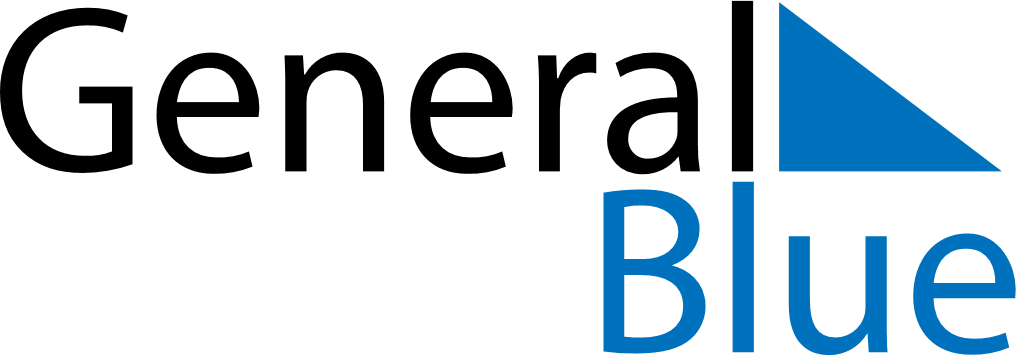 Weekly CalendarMay 12, 2024 - May 18, 2024Weekly CalendarMay 12, 2024 - May 18, 2024Weekly CalendarMay 12, 2024 - May 18, 2024Weekly CalendarMay 12, 2024 - May 18, 2024Weekly CalendarMay 12, 2024 - May 18, 2024Weekly CalendarMay 12, 2024 - May 18, 2024SUNDAYMay 12MONDAYMay 13MONDAYMay 13TUESDAYMay 14WEDNESDAYMay 15THURSDAYMay 16FRIDAYMay 17SATURDAYMay 18